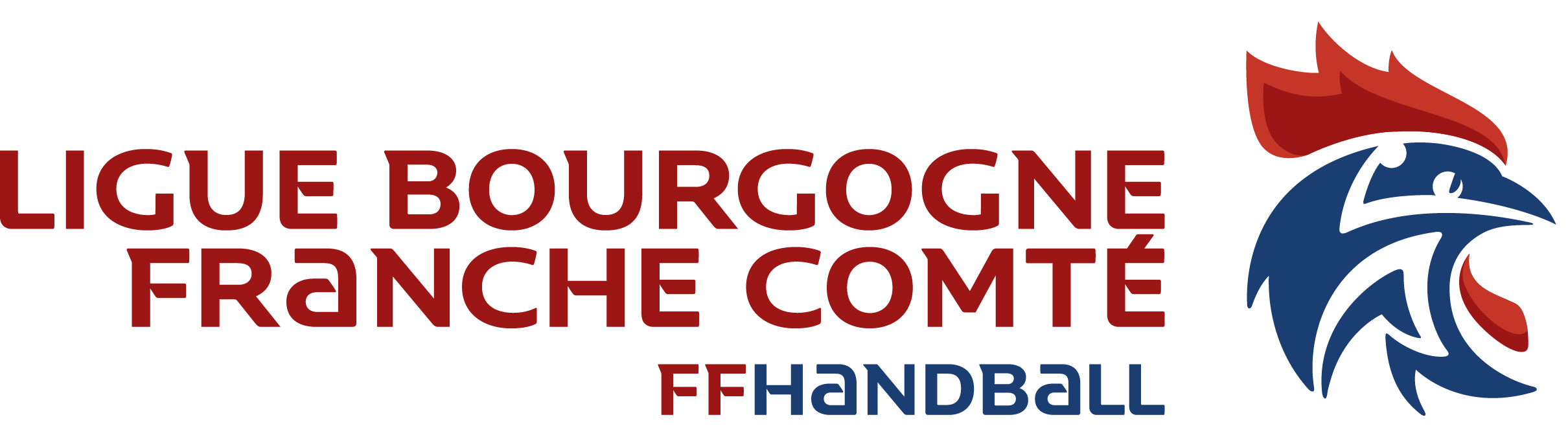 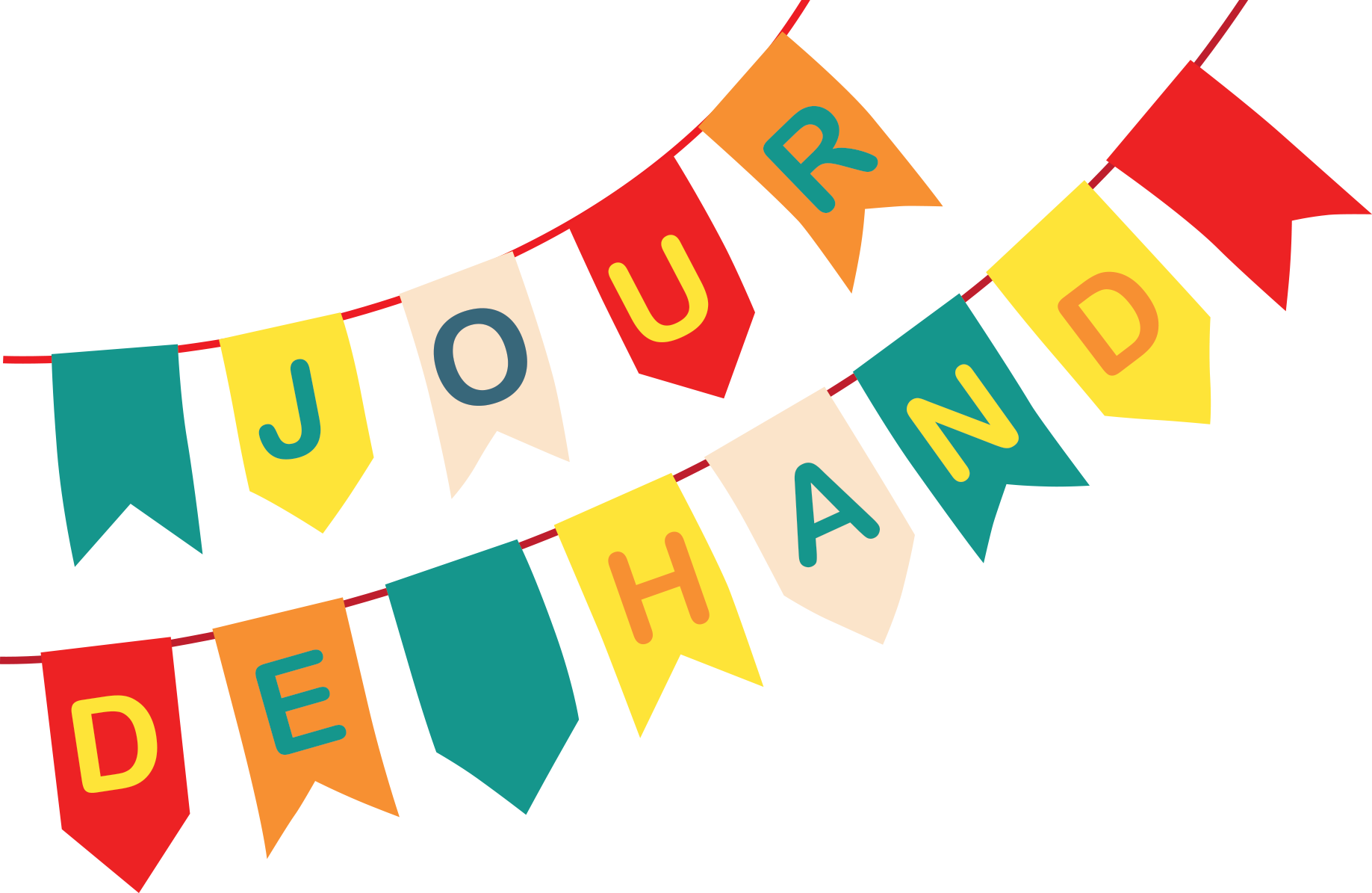 Règlement Présentation de l’opération :Les principaux objectifs de cette journée Jour de hand :Mettre en place dans chaque club un accueil convivial de vos Licenciés / futurs licenciés / Bénévoles / Partenaires / parents…Communiquer localement et régionalement sur cette opération, JOUR DE HAND, commune à tous les clubs du territoire Bourgogne Franche-Comté, affiche personnalisable à votre disposition.Grâce à cet événement vous pouvez : 1-Bénéficier d’un bon d’achat d’un montant maximum de 150 € Quelques incontournables :Avant le 26/08/2019 : Remplir et nous retourner le formulaire ci-joint à l’adresse suivante : 5200000.dev@ffhandball.net Entre le 31/08 et 8/09 : Organiser JOUR DE HAND avec invitation de la presse locale, photos, reportage…Entre le 9/09 et le 22/09 :  Nous faire parvenir un compte-rendu d’actions avec photos et/ou vidéo (+ revue de presse) à l’adresse 5200000.dev@ffhandball.netA l’issue de votre action : Si toutes les conditions sont remplies, nous vous ferons parvenir un bon d’achat Central hand 2-Participer à l’appel à projet Hand à 4 Vous avez un projet en appui de la pratique du Hand à 4 avec un partenaire (partenaire commercial, école centre social, etc.) …avant le 31 décembre 2019TELECHARGER LA DOCUMENTATION	JE CANDIDATEIdée de programme JOUR DE HAND :Accueil : présentation du club, des dirigeants, entraineurs, les valeurs, le projet du club, les évènements forts de la saison…Rencontres Hand à 4 : Parents, licenciés, futurs licenciés et entraineurs, partenaires pour évoquer leur future saison (calendriers, déplacements, entrainements, partenariats…)Convivialité : animation handball, goûters, apéritif, repas… à vous de choisir !FORMULAIRE Nom de la structure : Référent de la journéeNom : Prénom : Fonction : Téléphone : Mail : Date de votre événement : (Organisation entre le 31 août au 8 septembre 19)Description de votre événement : Publics visés : Objectifs : Quels sont vos relais pour communiquer sur l’évènement ? : Quels sont vos partenaires ? : Mise en place de Hand à 4 lors de la journée Jour de Hand ? 		Oui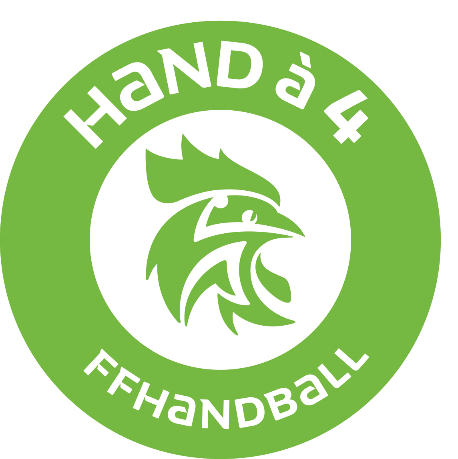 		NonParticipe à l’appel à projet FFHB Hand à 4 		Oui		NonFormulaire à renvoyer avant le 26/08/2019 par mail à5200000.dev@ffhandball.net